«Поощрение и наказание»Что такое воспитание? В словаре русского языка С.И. Ожегова толкование такое: «Воспитание – целенаправленная деятельность, призванная сформировать у детей систему качеств личности, взглядов и убеждений». Воспитание ребенка дошкольного возраста складывается из положительного (похвала, поощрений, дружба, доверительные отношения), и отрицательного (порицание, запрет, наказание) взаимоотношения взрослых и ребенка.Наказание и поощрение являются направляемыми путями воспитательного процесса.  Наказывать или не наказывать ребенка? Как наказывать? Как поощрять?Проанализировав анкеты, заполненные родителями МДОУ «ЦРР – детский сад «Росинка» (в анкетировании приняли участие 123 человека), можно отметить, что большинство относится к наказанию детей как к одному из важных элементов семейной культуры. Наиболее приемлемым наказанием считают лишение ребенка чего-либо. Причиной наказания, как правило, является непослушание, плохое поведение (драка, капризы, грубость, неуважительное отношение к людям).Интересен тот факт, что родители применяют к своим детям, как правило, те же наказания, которые применяли к ним Их родители. Это значит, что модель поведения закладывается именно в детстве и переносится затем во взрослую жизнь. Согласно ответов родителей, 76% считают, что чем больше наказывать ребенка, тем больше отрицательных черт формируется. Учтите это, наказывая своих детей. Приятно видеть, что к физическим наказаниям 66% опрошенных не прибегают. Ведь физическое наказание – это признание собственного бессилия.Замечания, угрозы иногда бывают эффективны (64% опрошенных отметили, что наказание меняет поведение ребенка в лучшую сторону), но срок действия этих мер кратковременен (36% считают, что наказание либо никак не меняет поведение, либо меняет его в худшую сторону). У большинства детей наказания вызывают обиду, грусть, злость, вину, боль, ужас, страх, безысходность. Некоторые из родителей справедливо отметили, что ребенок в такие моменты начинает чувствовать свою ненужность, думать, что мама «плохая», «меня не любит». В результате, если малыша с ранних лет растить с помощью ремня и шлепков, то он очень быстро усвоит, что такой метод общения является нормальным и принятым среди людей. В таком случае, не стоит удивляться тому, что ребенок в детском саду бьет или кусает сверстников, когда они не делятся с ним игрушками, нападает первым, если у него плохое настроение. Наказывая детей физически, родители приучают их к тому, что:бить слабых можно;прав тот, кто сильнее;если что-то или кто-то не нравится, то можно бить, и тебе за это ничего не будет.Если родители часто используют физические наказания, то они сами попадают в прямую зависимость от них. Эти наказания приходится постоянно ужесточать, ведь ребенок привыкает к ним, а вскоре и вовсе перестает бояться. Встает вопрос: «что делать дальше?».Отсутствие физического наказания – это не значит отсутствие строгости в семье. Взрослые могут не поднимать руку на детей, однако, в их силах вести себя так, чтобы младшие послушались, следовали советам, выполняли просьбы.Как родители будут это делать, решать им.Детские поступки и шалости весьма разнообразны. По мотивам их можно разделить на 4 группы:Проступки невольные, которые совершаются детьми в силу неведения, отсутствия житейского опыта. Например: мама ругает Никиту за то, что он сломал машину. А он ее не ломал, а пытался узнать, что находится внутри. Это идет познавательно-экспериментальная деятельность. В данном случае справедливым будет ограничиться терпеливым разъяснением неизвестной ему нормы («Тебе было интересно посмотреть, что внутри машины? Но теперь машина сломана и ей невозможно будет играть. Давай в следующий раз мы вместе разберем и посмотрим, что внутри у какой-нибудь старой машинки, в которую ты уже не играешь»).Проступки – шалости, которые являются вариантом игры. Они характерны для детей раннего и младшего дошкольного возраста. Взяв на себя определенную роль в игре, ребенок забывает обо всем, сосредоточившись на персонаже. «Я – волк, я буду кусаться!» - говорит трехлетний Миша. Он начинает рычать, хватать зубами кофту, а потом больно кусает за руку. Таким образом, Миша не злоумышленник. Им руководят самые благородные намерения. В данном случае, можно предложить Мише кусать игрушки. Проступки, вызванные переутомлением ребенка. Дима накатался на санках, набегался по сугробам. Мальчик получил большое удовольствие. Но вот беда: он весь в снегу, и в валенках полно снега. Надо бы скорее домой, а он снимает пальто, вытряхивает его, затем снимает валенки и выколачивает их. Все это он делает потому, что мама однажды в подобном случае заявила: если он еще раз появится в таком виде, она больше не пустит его гулять. В таких случаях лучше предложить ребенку быстро переодеться и принять посильное участие в чистке одежды (неразумные требования родителей и их необоснованные наказания толкают детей на хитрость и обман).Наказание допустимо за преднамеренные проступки, когда ребенок сознательно игнорирует разумные требования отца или матери, когда игнорируются общепринятые нормы поведения. Но доля таких проступков в поведении дошкольников весьма незначительная. Они случаются там, где уже допущены серьезные ошибки, просчеты в воспитании.Правила наказания ребенкаНаказание не должно вредить здоровью – ни физическому, ни психическомуЕсли есть сомнение: наказывать или не наказывать – не наказывайте. Даже если кажется, что вы слишком добры, мягки и нерешительны. Никаких наказаний «на всякий случай»!За один раз-одно. Даже если проступков совершено сразу невообразимое множество, наказание должно быть только одно – за все сразу, а не по одному за каждый.Срок давности – лучше не наказывать, чем наказывать запоздало.Наказан – значит прощен. Инцидент исчерпан. Страницу жизни перевернули.Без унижения. Чтобы не было, наказание не должно восприниматься как торжество нашей силы над его слабостью, как унижение.Наказание можно заменить:Терпением. Объяснением. Объясните ребенку почему его поведение неправильно.Отвлечением. Постарайтесь предложить ребенку что-нибудь более привлекательное, чем то, что ему сейчас хочется.Неторопливостью. Не спешите наказывать ребенка, возможно, данный проступок был случайностью.Теперь проанализируем вопрос поощрения. Психологический смысл поощрения состоит в том, чтобы ребенок закрепил хорошее поведение, отношение и в дальнейшем делал, выполнял, поступал также правильно и хорошо, как сейчас. К поощрениям ребенка в семье 66% опрошенных относятся как к необходимому и значимому атрибуту семейного воспитания. Как правило родители сочетают разные формы поощрения (как моральные, так и материальные). Обычно родители поощряют своего ребенка за хорошее поведение, успехи, старания, помощь по дому, самостоятельность.Если вспомнить детство, то взрослые отмечают, что в основном их поощряли словесно (похвала), телесно (поцелуи, объятия, поглаживания), материально (подарки, сладости, деньги). Однако некоторые взрослые отметили, что их либо никак не поощряли родители в детстве, либо они этого не помнят.Одобрение и похвала стимулируют ребенка, повышают мотивацию на успех. В опроснике родители отметили, что ребенок в таких случаях чувствует любовь, счастье, заботу, свою значимость, благодарность, поддержку и даже «окрыленность». 90% родителей считают, что поощрение меняет поведение ребенка в лучшую сторону.Многочисленные психологические эксперименты, проведенные с детьми разного возраста, показали, что чем меньше вознаграждение, тем сильнее изменения. Например, очень часто родители малышей попадают в собственную ловушку, когда начинают приносить каждый вечер ребенку в детский сад подарок – поощрение за то, что малыш был без мамы и папы. Проходит немного времени, и вот уже ребенок, вбегая в раздевалку к родителям первым делом интересуется тем, что ему принесли. Таким образом, подарок вытеснил радость от встречи с родителями. Похвала как метод поощрения наиболее часто используется родителями и воспитателями. Похвала особенно нужна ребенку с комплексом неполноценности, неуверенному в себе, закрепощенному ребенку. Похвала для него – пособие и подарок, помогающие почувствовать свою значимость, признание окружающих. Все это дает толок для развития индивидуальности, раскрепощения.Взрослые часто не замечают то хорошее и позитивное, что есть в детях. Некоторые родители поют детям только тогда, когда они плачут и не могут заснуть. Именно поэтому многие дети начинают плохо вести себя, пытаясь привлечь к себе внимание родителей – иначе его вообще не дождутся.Закройте глаза на беспорядок в комнате, но заметьте, что ваша дочь старалась ее убрать: «Ты посадила медвежонка на полку – спасибо тебе, помощница ты моя!». Отметьте старания ребенка, даже если у него ничего не вышло: «Молодец! Я видел, что тебе было трудно, но ты не опускал руки.» Сосредоточьте свое внимание на маленьких победах и старании ребенка 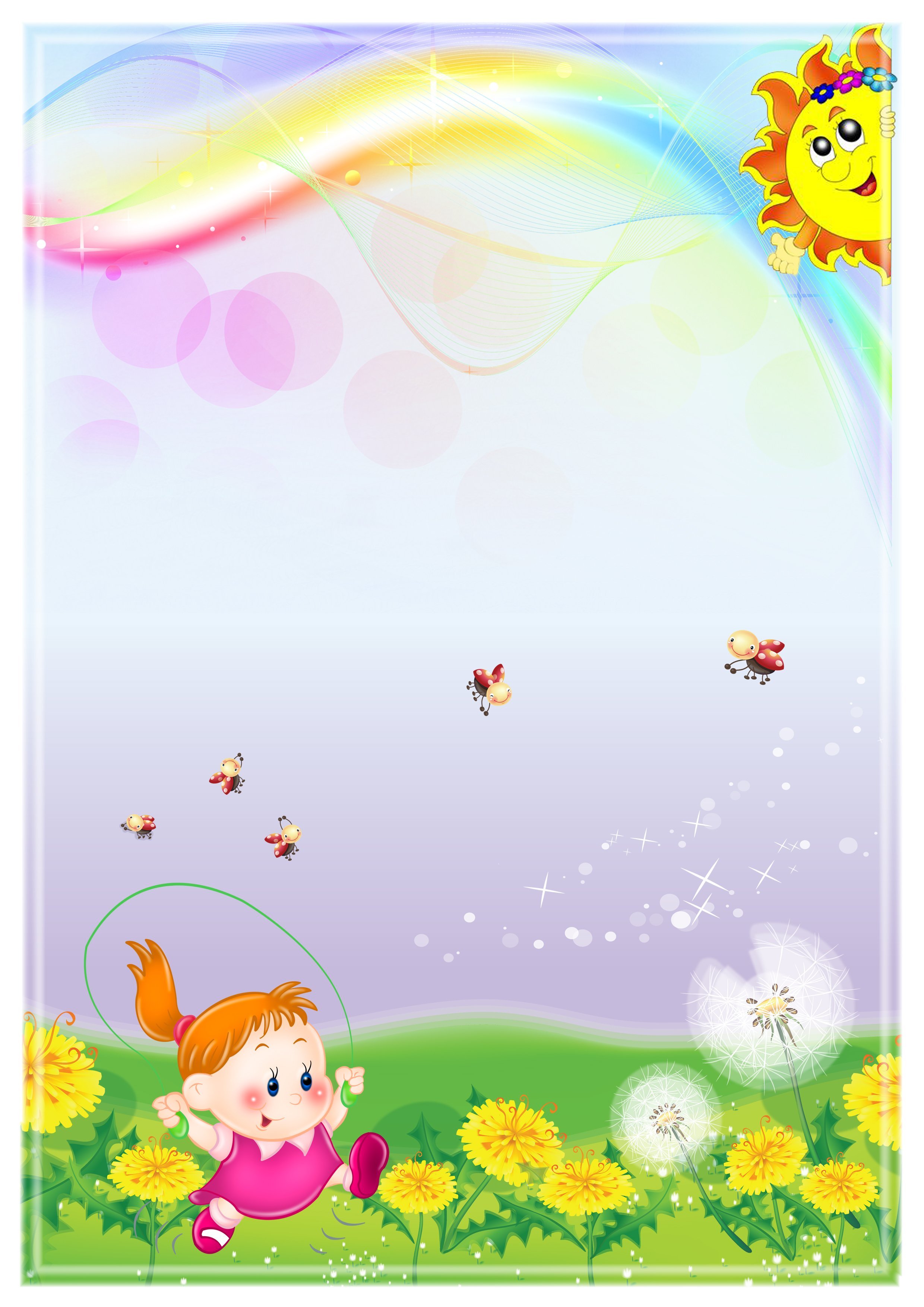 